State of LouisianaState Licensing Board for Contractors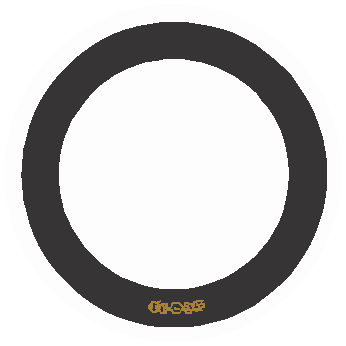 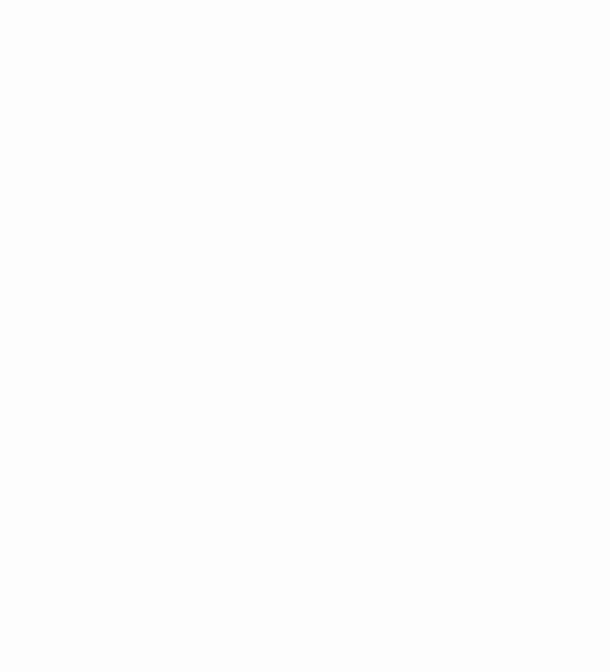 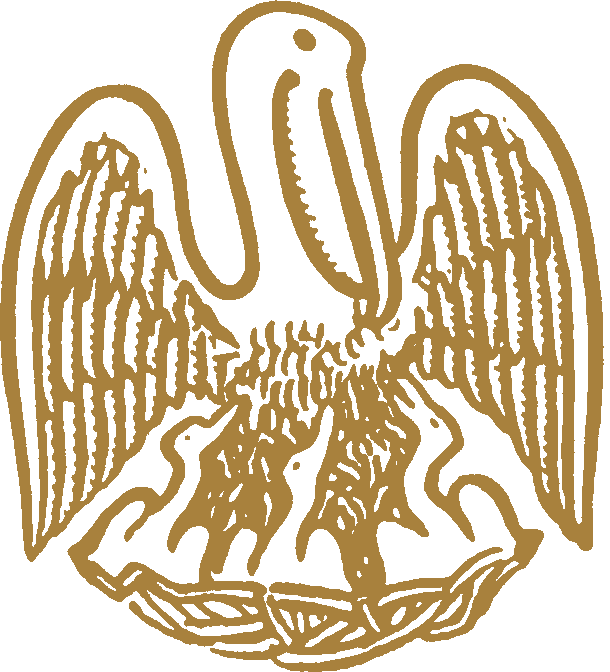 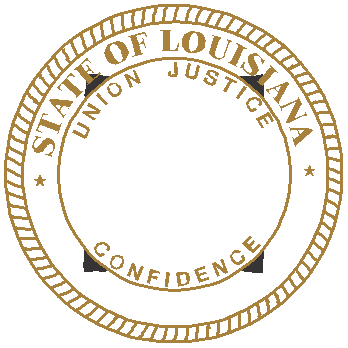 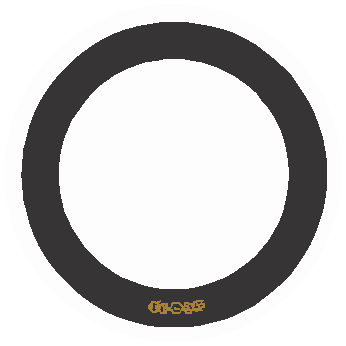 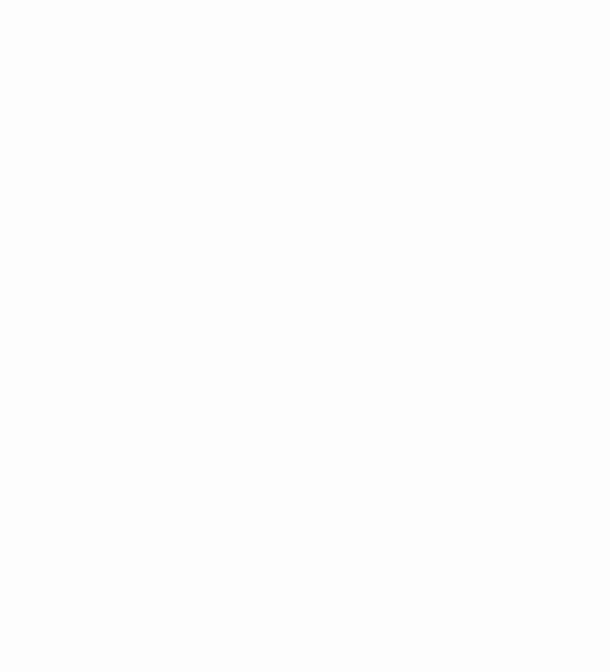 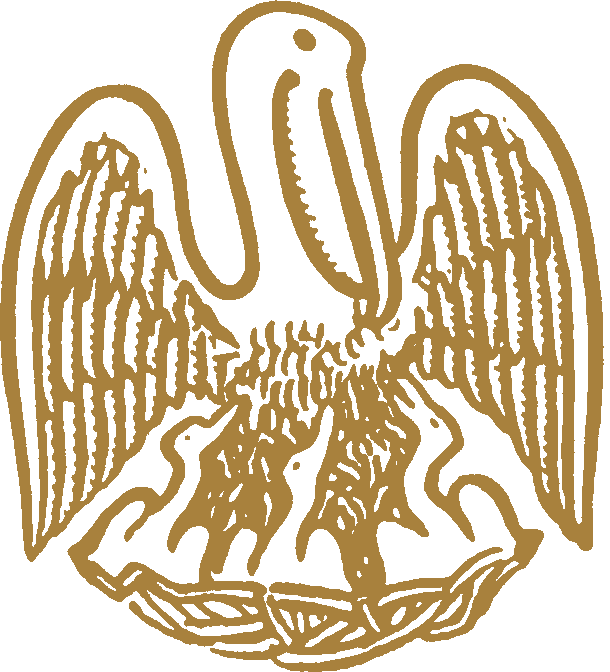 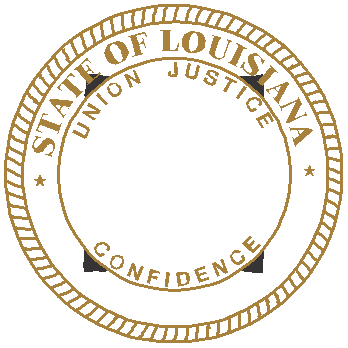 Commercial boardMeeting agendaThursday, March 16, 2017, 9:30 a.m.ROLL CALL – Ms. Tarah Revette PLEDGE OF ALLEGIANCE – Mr. William J. Clouatre, Vice ChairmanINVOCATION & INTRODUCTION – Judge Darrell White, Retired, Hearing OfficerConsideration of the February 16, 2017 Commercial Board Meeting Minutes.Welcome / Introductions – Mr. Michael McDuff, Executive DirectorNEW BUSINESSJUDGMENTS:1.	Spears Consulting Inc., Baton Rouge, Louisiana – Consideration of an alleged violation by Spears Consulting Inc. (Commercial License 48797) for an unpaid judgment in favor of Thomas R. Abington and Jacqulyn Abington rendered by the 19th Judicial District Court for the Parish of East Baton Rouge, State of Louisiana on the 8th day of April, 2015.  La. R.S. 37:2150-2192, (A)(8) and (A)(9), 2156.1(D)(1) and Section 115 of the Board’s Rules and Regulations.Compliance HearingS:a)	Complete Construction Contractors, LLC, Baton Rouge, Louisiana – Consideration of an alleged violation for willful misrepresentation of material fact by an applicant in obtaining a license. La. R.S. 37:2158(A)(2).b)	Matthew J. Morris, Baton Rouge, Louisiana – Consideration of an alleged violation for willful misrepresentation of material fact by an applicant in obtaining a license. La. R.S. 37:2158(A)(2).G Temple Construction, LLC, New Orleans, Louisiana – Consideration of an alleged violation for  having problems relating to the ability of the contractor, its qualifying party, or any of its principal owners or principal shareholders to engage in the business of contracting, as demonstrated by their prior contracting business experience. Louisiana La. R.S. 37:2158 (A)(9).North South Renovations, Inc., Charlotte, North Carolina – Consideration of an alleged violation for acting as a contractor to perform work without possessing a Louisiana State contractor’s license on the Warrior Dash Obstacle Course project ($50,300.00) in St. Francisville, Louisiana. La. R.S. 37:2160(A)(1).4940 Groom Road, LLC, Harvey, Louisiana – Consideration of an alleged violation for acting as a contractor to perform work without possessing a Louisiana State contractor’s license on the on Brothers Food Mart project ($209,133.52) in Baker, Louisiana. La. R.S. 2160(A)(1).Sturgis Concrete Works, LLC, Sterlington, Louisiana – Consideration of an alleged violation for acting as a contractor to perform work without possessing a Louisiana State contractor’s license on the St. Joseph Catholic Church Parking Lot project ($77,093.64) in Bastrop, Louisiana. La. R.S. 37:2160(A)(1).GEM Electric, LLC, Shreveport, Louisiana – Consideration of an alleged violation for acting as a contractor to perform work without possessing a Louisiana State contractor’s license on the on Repair Screw Pump #1 at North Regional WWTP project ($51,230.00) in Shreveport, Louisiana. La. R.S. 2160(A)(1).Pylant Roofing, Inc., Calhoun, Louisiana – Consideration of an alleged violation for acting as a contractor to perform work without possessing a Louisiana State contractor’s license on the Ruston Housing Authority Roofing project ($93,049.67) in Ruston, Louisiana. La. R.S. 37:2160(A)(1).STATUTORY CITATIONS:F.	COMMITTEE REPORTS:	1.	Report from the Staff – Ms. Dupuy	2.	Building Committee – Mr. Graham	3.	Classification and Testing Committee – Mr. Gallo	4.	Legislative/Rules and Regulations Committee – Mr. Fenet	5.	Finance Committee – Mr. Dupuy 6.	Residential Building Committee – Mr. JonesG.	Consideration of additional classifications for residential licenses, residential applications, home improvement registrations and residential licensure exemptions as listed and attached to the agenda, and actions of the March 15, 2017 Residential Building Subcommittee. (Pages 3-16)H.	Consideration of reciprocity and exemption requests as listed and attached to the agenda. (Pages 17-19)I.	Consideration of mold remediation application as listed and attached to the agenda. (Page 20)J.	Consideration of additional classifications as listed and attached to the agenda. (Pages 21-23)K.	Consideration of commercial applications as listed and attached to the agenda. (Pages 24-34)L.	Review of LSLBC Legal OpinionEXECUTIVE SESSION (IF Necessary)ADJOURNMENT*Applications issued once all requirements were met.Additional classifications for residential licenses(Pending all requirements being met)Company Name/Classification										Lic. No.MALCOLM B. PRICE & SON, INC.	81087	2278 Lee Drive, Baton Rouge, LA 70808SPECIALTY: RESIDENTIAL SWIMMING POOLSResidential Applications FOR LICENSE(Pending All Requirements Being Met)COMPANY NAMESA. LE BLANC ENTERPRISE, INC.	P. O. Box 521, Mandeville, LA 70470RESIDENTIAL BUILDING CONTRACTORA.R.I., L.L.C.
1416 Josephine Street, New Orleans, LA 70130RESIDENTIAL BUILDING CONTRACTOR*ACS MECHANICAL LLC	80029 Fitzgerald Church Road, Covington, LA 70435RESIDENTIAL BUILDING CONTRACTORAD BUILDERS LLC	139B James Comeaux Rd, Lafayette, LA 70508RESIDENTIAL BUILDING CONTRACTORAECOM C&E, INC.	515 S. Flower St 4th Floor, Los Angeles, CA 90071RESIDENTIAL BUILDING CONTRACTORAECOM TECHNICAL SERVICES, INC.	120 S Central Avenue Suite 400, Clayton, MO 63105RESIDENTIAL BUILDING CONTRACTORALBERT K. NEWLIN INC.	540 11th St., Lake Charles, LA 70601RESIDENTIAL BUILDING CONTRACTORALFRED DAWSON & SON CONCRETE WORK & CONSTRUCTION, LLC	P.O. Box 1570, Albany, LA 70711RESIDENTIAL BUILDING CONTRACTORALPHA ENTERPRISES I LLC	Post Office Box 1232, Port Allen, LA 70767-1232RESIDENTIAL BUILDING CONTRACTORAYRES ENDEAVORS, LLC	3453 Annunciation Street, New Orleans, LA 70115	RESIDENTIAL MASONRY/STUCCOB.A.S. CONSTRUCTION CO., INC.	192 Bastille Lane, Suite 100, Ruston, LA 71270RESIDENTIAL BUILDING CONTRACTORB.A.S.E BUILDERS LLC	600 Third Street, Rayne, LA 70578RESIDENTIAL BUILDING CONTRACTOR*BAT MANAGEMENT SERVICES, LLC	P. O. Box 740463, New Orleans, LA 70174-0463RESIDENTIAL BUILDING CONTRACTOR*BERNARD CONSTRUCTION AND RESTORATION SERVICES, LLC
36452 C Braud Rd, Prairieville, LA 70769RESIDENTIAL BUILDING CONTRACTORBONOMOLO BUILDERS LLC	254 Hesper Ave., Metairie, LA 70005-3761RESIDENTIAL BUILDING CONTRACTOR*BRIAN KEITH POOLS, INC.
15269 Bluff Road, Prairieville, LA 70769-3119RESIDENTIAL SWIMMING POOLS*BRYANT CONSTRUCTION, L.L.C.
156 Pollard Avenue, New Iberia, LA 70563RESIDENTIAL BUILDING CONTRACTORCENTURY CONSTRUCTION CO., LLC	PO Box 550, Oxford, MS 38655RESIDENTIAL BUILDING CONTRACTORCHARLES IKAN CONSTRUCTION LLC
12321 Morrison Rd, New Orleans, LA 70128RESIDENTIAL BUILDING CONTRACTORCHRIS LEDET HOMES, LLC	218 Rienzi Drive, Thibodaux, LA 70301RESIDENTIAL BUILDING CONTRACTORCM CONSTRUCTION & EXCAVATION LLC	1241 Rue Novembre, Scott, LA 70583RESIDENTIAL BUILDING CONTRACTORCMH CONSTRUCTORS, INC.	8415 Shady Knoll Place, Baton Rouge, LA 70818RESIDENTIAL BUILDING CONTRACTORCOLONEL CONSTRUCTION, LLC	P.O. Box 1352, Thibodaux, LA 70302RESIDENTIAL BUILDING CONTRACTOR*COMMANDO ENTERPRISE LLC	1200 Fried Street, Gretna, LA 70053RESIDENTIAL BUILDING CONTRACTORCORMIER, NEAL JOSEPH		1243 Mcclelland Rd, Eunice, LA 70535RESIDENTIAL BUILDING CONTRACTORCREED CONTRACTING, L.L.C.
398 Mousse Ruelle Drive, Shreveport, LA 71106RESIDENTIAL BUILDING CONTRACTORCROWELL, CLAY JOHN
14730 Louise Street, Port Vincent, LA 70726RESIDENTIAL BUILDING CONTRACTOR*CYPRESS POINTE CUSTOM HOMES, LLC
7476 Woodland Trace Ct, Sorrento, LA 70778RESIDENTIAL BUILDING CONTRACTOR*D & K CONSTRUCTION, INC.
259 Poret Road, Mansura, LA 71350RESIDENTIAL BUILDING CONTRACTORDANNY G. MENGE BUILDERS, INC.	P.O. Box 74097, Metairie, LA 70033-4097RESIDENTIAL BUILDING CONTRACTORDARWIN CARPENTER CONSTRUCTION LLC	610 Blackburn Road, Hammond, LA 70401RESIDENTIAL FRAMING*DBC CONSTRUCTION, LLC	2947 S. Eugene Street, Baton Rouge, LA 70808RESIDENTIAL BUILDING CONTRACTORDC CARRIERE PROPERTIES LLC	3931 Piedmont Drive, New Orleans, LA 70122RESIDENTIAL BUILDING CONTRACTOR*DIG CONSTRUCTION, INC.	P.O. Box 344, Houma, LA 70360RESIDENTIAL BUILDING CONTRACTOR*DILLON CONSTRUCTION & RENOVATIONS, LLC	P. O. Box 2545, Kenner, LA 70062RESIDENTIAL BUILDING CONTRACTORDPS MANAGEMENT, LLC	2517 Monroe Street, New Orleans, LA 70118RESIDENTIAL BUILDING CONTRACTORDUFRENE HOMES LLC	PO Box 3286, Slidell, LA 70459RESIDENTIAL BUILDING CONTRACTOREPIC CONSTRUCTION, LLC	14908 Audubon Lakes Drive, Baton Rouge, LA 70810RESIDENTIAL BUILDING CONTRACTORFAMZ PROPERTY LLC	1012 St. Julien Dr Unit E2, Kenner, LA 70065RESIDENTIAL BUILDING CONTRACTORFRED BANKS REALTY AGENCY, INC.	910 Hatchell Lane, Denham Springs, LA 70726RESIDENTIAL BUILDING CONTRACTORG&S CONSTRUCTION SERVICES, L.L.C.
7575 Jefferson Hwy #317, Baton Rouge, LA 70806RESIDENTIAL BUILDING CONTRACTORGALCAN ELECTRIC & GENERAL CONTRACTING, LLC	PO Box 13924, New Orleans, LA 70185RESIDENTIAL BUILDING CONTRACTORGIANT CONSTRUCTION, L.L.C.	1544 Texas, Shreveport, LA 71103RESIDENTIAL BUILDING CONTRACTORGILCHRIST INVESTMENTS LLC	163 Gallier Ct., Mandeville, LA 70448RESIDENTIAL BUILDING CONTRACTORGRAND TERRE LAND CO., LLC	115 N Mannering Avenue, Lafayette, LA 70508RESIDENTIAL BUILDING CONTRACTORGRIFFIS CONSTRUCTION LLC	115 Mill Creek Lane, Haughton, LA 71037RESIDENTIAL BUILDING CONTRACTORGRIGGS MITCHELL AND ASSOC. OF LOUISIANA, LLC
900 Ryan Street, Suite 600, Lake Charles, LA 70601RESIDENTIAL BUILDING CONTRACTORGURKA ENTERPRISES LLC	20965 La. Highway 16, Denham Springs, LA 70726RESIDENTIAL SWIMMING POOLSH & H OPERATING LLC	P.O. Box 29142, Shreveport, LA 71149RESIDENTIAL BUILDING CONTRACTORHILL PROPERTIES, LLC	2252 Shady Oaks Drive, Baton Rouge, LA 70815RESIDENTIAL BUILDING CONTRACTORINNOVATIVE EMERGENCY MANAGEMENT, INC.	8710 Jefferson Highway, Baton Rouge, LA 70809RESIDENTIAL BUILDING CONTRACTORINSULATION & FIREPLACE SERVICES, INC.	2323 N Frazier St., Suite E, Conroe, TX 77303RESIDENTIAL ROOFING*JAY BRIGGS CONTRACTOR, INC.
2709 Kirkman Street, Lake Charles, LA 70601RESIDENTIAL BUILDING CONTRACTORJENN CONSTRUCTION, INC.	144A West Main Street, New Iberia, LA 70560RESIDENTIAL BUILDING CONTRACTORJONES JR., TOMMY R.	9803 Chapel Hill Dr., Denham Springs, LA 70706RESIDENTIAL BUILDING CONTRACTORKALVIN'S POOLS & SPAS, LLC	10 Three Oaks Road, Carriere, MS 39426RESIDENTIAL SWIMMING POOLSKEITH LEDUFF GENERAL CONTRACTORS, INC.	3051 Hudson Place, New Orleans, LA 70131RESIDENTIAL BUILDING CONTRACTORKENT ARMENTOR CONSTRUCTION, L.L.C.	6066 River Road, Lake Charles, LA 70615RESIDENTIAL BUILDING CONTRACTORKERNER CONSTRUCTION & RENOVATION, LLC	1875 Jean Lafitte Blvd, Lafitte, LA 70067RESIDENTIAL BUILDING CONTRACTOR*KONCZOL, BLAKE JARRET		49365 Kinchen Road, Tickfaw, LA 70466RESIDENTIAL BUILDING CONTRACTORL & D BUILDERS, LLC	16780 Stubbs Ln., Pride, LA 70770-8727RESIDENTIAL BUILDING CONTRACTOR*LA ADRIENNE, INC.
3712 Cypress Street, West Monroe, LA 71291RESIDENTIAL BUILDING CONTRACTORLAMP CONSTRUCTION AND DESIGN LLC	6788 Van Gough Ave., Baton Rouge, LA 70806-2762RESIDENTIAL BUILDING CONTRACTOR*LAVILLE CONSTRUCTION, LLC	P.O. Box 1126, Walker, LA 70785RESIDENTIAL BUILDING CONTRACTORLC'S ELECTRICAL, L.L.C.	2528 Lexington Drive, La Place, LA 70068RESIDENTIAL BUILDING CONTRACTOR*LEMOINE COMPANY, L.L.C., THE
214 Jefferson Street, Suite 200, Lafayette, LA 70501RESIDENTIAL BUILDING CONTRACTORMCPHERSON CONSTRUCTION, LLC	1187 Mock Rd, West Monroe, LA 71292RESIDENTIAL BUILDING CONTRACTORMENTZ CONSTRUCTION COMPANY, INC.	P. O. Box 24057, New Orleans, LA 70124RESIDENTIAL BUILDING CONTRACTOR*MOORE, BRIAN STEVEN
1910 Auburn Avenue, Monroe, LA 71201RESIDENTIAL BUILDING CONTRACTOR*MURRAY, MICHAEL VAN
104 Coleman Street, Rayville, LA 71269RESIDENTIAL BUILDING CONTRACTORNAIK, NIRAJ AJIT		PO Box 1243, Breaux Bridge, LA 70517RESIDENTIAL BUILDING CONTRACTOROLYMPUS CON, L.L.C.	3307 West Airling Hwy, Reserve, LA 70084RESIDENTIAL BUILDING CONTRACTOR*OVERKILL CONSTRUCTION L.L.C.
410 Florida Blvd., New Orleans, LA 70124RESIDENTIAL BUILDING CONTRACTORPAT MCCORMICK HOMES LLC	652 Tartan Trace, Covington, LA 70435RESIDENTIAL BUILDING CONTRACTORPE CONSTRUCTION LLC	3579 Somerset Drive, New Orleans, LA 70131RESIDENTIAL BUILDING CONTRACTORPINNACLE EXTERIOR CONSTRUCTION LLC	P.O. Box 83778, Baton Rouge, LA 70884-3778RESIDENTIAL BUILDING CONTRACTORPOOL HOUSE BY TLC LLC THE	106 Harbor Walk, Lafayette, LA 70508RESIDENTIAL BUILDING CONTRACTOR*POYDRAS CONSTRUCTION CO., INC.
9108 Chretien Point, River Ridge, LA 70123RESIDENTIAL BUILDING CONTRACTORPREMIER CONSTRUCTION AND REMODELING LLC	3050 Autum Leaf Pkwy, Baton Rouge, LA 70816RESIDENTIAL BUILDING CONTRACTORPRO BUILT EXTERIOR LLC	109 Constitution Dr., Lafayette, LA 70503RESIDENTIAL BUILDING CONTRACTORPROGRESSIVE BUILDING SERVICES INC	204 Tara Drive, Slidell, LA 70460RESIDENTIAL BUILDING CONTRACTOR*PROFESSIONAL TANK SERVICES, INCORPORATED
1315 4th Street, Kenner, LA 70062RESIDENTIAL BUILDING CONTRACTORPULEO ELECTRIC, LLC	5401 Janice Avenue, Kenner, LA 70065RESIDENTIAL BUILDING CONTRACTORPURNELL CONSTRUCTION CO., L.L.C.	P. O. Box 2702, Baton Rouge, LA 70821RESIDENTIAL BUILDING CONTRACTORRANDY DEPAULA ELECTRIC, L.L.C.
31610 Willie Coats Lane, Springfield, LA 70462RESIDENTIAL BUILDING CONTRACTORREID RENOVATIONS, LLC	3112 Esplanade Avenue, New Orleans, LA 70119RESIDENTIAL BUILDING CONTRACTORRIVERPOINT CONSTRUCTION & DISASTER RELIEF LLC	709 Dr. Gorman Drive, Belle Chasse, LA 70037RESIDENTIAL BUILDING CONTRACTOR*RYLEE CONTRACTING, INC.	P. O. Box 13267, Alexandria, LA 71315RESIDENTIAL BUILDING CONTRACTORSIMMONS & SIMMONS GENERAL CONTRACTORS LLC
2743 Bark Avenue, Marrero, LA 70072RESIDENTIAL BUILDING CONTRACTORSOUTHERN STYLE CONSTRUCTION LLC	4967B Jean Lafitte Blvd, Lafitte, LA 70067RESIDENTIAL BUILDING CONTRACTORSOUTHERN WOLF CONSTRUCTION, LLC	P.O. Box 6962, Metaitie, LA 70009RESIDENTIAL FRAMINGSPAIN CONSTRUCTION, LLC	10554 Hwy. 33, Farmerville, LA 71241	RESIDENTIAL MASONRY/STUCCO (SUBCONTRACT LABOR ONLY); RESIDENTIAL FRAMING (SUBCONTRACT LABOR ONLY); RESIDENTIAL FOUNDATION (SUBCONTRACT LABOR ONLY)*SPINKS CONSTRUCTION, INC.	10592 New Dawn Lane, St. Francisville, LA 70775RESIDENTIAL BUILDING CONTRACTOR*SPISAK LLC	112 Oak Glen Drive, Lafayette, LA 70503RESIDENTIAL BUILDING CONTRACTORSTINEFF, DAVID GLENN		5996 Corbina Road, Lake Charles, LA 70607RESIDENTIAL BUILDING CONTRACTOR*T. RAINEY HOME BUILDERS & CONSTRUCTION, LLC	P. O. Box 2213, Harvey, LA 70059RESIDENTIAL BUILDING CONTRACTORTHIRD COAST CONSTRUCTION, LLC	304 Chevalier Blvd, Lafayette, LA 70503RESIDENTIAL BUILDING CONTRACTOR*THORNCO, L.L.C.
PO Box 83516, Baton Rouge, LA 70884-3516RESIDENTIAL BUILDING CONTRACTORTRADITIONAL MANAGEMENT, L.L.C.	1321 N River Rd, Denham Springs, LA 70726RESIDENTIAL BUILDING CONTRACTORTRISTAN CONSTRUCTION, LLC	71588 Jefferson Ave, Covington, LA 70433RESIDENTIAL BUILDING CONTRACTORTURNER INVESTMENT GROUP, INC.	511 Telfair Street, Dublin, GA 31021RESIDENTIAL BUILDING CONTRACTORYODER SERVICES, L.L.C.	P.O. Box 24227, New Orleans, LA 70124RESIDENTIAL BUILDING CONTRACTORYOUNG, ROBERT G.		321 S Elm, Haughton, LA 71037RESIDENTIAL PILE DRIVING; RESIDENTIAL FRAMINGHOME IMPROVEMENT REGISTRATION APPLICATIONS(Pending All Requirements Being Met)COMPANY NAMES*5 STAR CUSTOM RENOVATIONS, LLC	5864 Oxford Pl., New Orleans, LA 70131-3916A&C MAINTENANCE LLC	100 Fountain Young Rd., Holden, LA 70744-8001ACCESSIBLE ENTRY, LLC	8205 Pink Graves Rd., Denham Springs, LA 70706-0503*AF CONSTRUCTION SERVICE, LLC	1505 Weyer St., Gretna, LA 70053-6409AITHR DEALER, INC.	3900 S Wadsworth Blvd., Ste. 200, Lakewood, CO 80235-2209ALBERT, JAMES ARTHUR		356 Crestview Ave, Baton Rouge, LA 70807ARMORGUARD ROOFING & RESTORATION, LLC	P. O. Box 19166, Shreveport, LA 71149-0166AS GOOD AS NEW LLC	110 Smithville Ct., Youngsville, LA 70592-6070*ATLAS KITCHEN & BATHS L.L.C.	341 Soniat Avenue, Harahan, LA 70123-3933*B & B FLOORING, INC.
180 Lakeland Blvd., Denham Springs, LA 70726-5535BLACK PANTHER REMODELING LLC	2206 Vance Ave., Alexandria, LA 71301-4637BLANCHARD, MARK A.	213 Lynn Dr., Lafayette, LA 70508-4514BOOKERS CARPENTRY LLC	4213 Scarborough Dr., Baton Rouge, LA 70814-7257*BRIDER LLC
1519 E. Worthy St., Gonzales, LA 70737-4358BUENROSTRO HISTORIC RENOVATIONS INC	1200 Eagle Lake Blvd., Trlr #76, Slidell, LA 70460-4403CASCO REMODELING, LLC	7550 Pecue Ln, Trlr 1, Baton Rouge, LA 70809-5158COLORS ARE US LLC	5360 Shakespear Dr., Baton Rouge, LA 70817-1435*CONSTRUCTION BY DIMAS LLC
4817 Wabash St., Apt. D, Metairie, LA 70001-6722COPELIN HOME IMPROVEMENT CONTRACTORS LLC	2701 Airline Dr., Suite K155, Metairie, LA 70001-5999*CORMIER, JASON
127 Rip Henagen Rd., Dequincy, LA 70633-4815CRESCENT CITY CONCRETE DESIGN LLC	2037 Saulet Pl., Harvey, LA 70058-5926CRESCENT CROWN CONSTRUCTION, L.L.C.	Post Office Box 1858, Metairie, LA 70004-1858*D&D REALTY AND DEVELOPMENT LLC
1767 Cody Ryan W, Lafitte, LA 70067-3639*D BAYOU PROPERTIES LLC
23248 Kilgore St., Mandeville, LA 70471-8020DA SILVA CONSTRUCTION LLC	322 Dover St., Slidell, LA 70458-5224DANIEL, L.L.C.	102 Daybreak Dr., Sunset, LA 70584-5461DESIGNNEIGHBOR, LLC	16721 Cicero Ave., Baton Rouge, LA 70816-1852DFS SERVICES, LLC	233 Cottonwood Drive, Gretna, LA 70056DOMINGUE MASONRY, LLC	747 East End Drive, Baton Rouge, LA 70810*DPB SERVICES, LLC
1566 Savoie Rd., Sunset, LA 70584-5913F&M SERVICES LLC	3253 Erie St., Baton Rouge, LA 70805-6608FAMILY FLOORING, LLC	P. O. Box 1621, Donaldsonville, LA 70346-4954FAMZ PROPERTY LLC	1012 St. Julien Dr Unit E2, Kenner, LA 70065*FERROUS SOLUTIONS, LLC
5285 Pine St., DeRidder, LA 70634-9216FHR CONSTRUCTION LLC	13256 Himel Rd., Gonzales, LA 70737-7491FINISH ONE CONSTRUCTION LLC	777 W. Versailles Dr., Baton Rouge, LA 70819-4046FLOYD ODOM ENTERPRISES, LLC	114 Dogwood South Ln., Haughton, LA 71037-7512FULKERSON CUSTOM WOODWORK LLC	730 Eaton Dr., Abbeville, LA 70510-7904*GALLAND ROOFING, INC.	1934 Roosevelt Blvd., Kenner, LA 70062-6281GARCO HOME IMPROVEMENTS, LLC	436 Wayne Purdue Road, Lumberton, MS 39455-8869GASTON, EARNEST L.	1123 Maxine Street, Houma, LA 70363*GENERAL CARPENTRY INC
12234 Sprucewood Dr., Apt. D, Denham Springs, LA 70726-6544GOOD SHEPHERD PERSONAL CARE, L.L.C.	915 N. Washington St., Bastrop, LA 71220-3007GOUDEAU SOLUTIONS LLC	15911 Dewey Rd., Kaplan, LA 70548-6162GREGORY'S ANOINTED HANDS L.L.C.	3405 Acorn Dr., Violet, LA 70092-3757*GRIFFIN, SHANE
116 Adam Circle, Ruston, LA 71270-1611*HICKS SR., JEFFREY SHANE
600 Jim Arrant Rd., West Monroe, LA 71292-0997HOWARD & ASSOCIATES PROFESSIONAL PAINTING, INC.	1629 Leon C. Simon, New Orleans, LA 70122-2814*INTEGRITY CONSTRUCTION & REMODELING LLC
6427 Barber Dr., Pineville, LA 71360-9746JCM RENOVATION LLC	2212 Guffrias Ave., Apt. D, Metairie, LA 70001-6642JM RESTORATION, LLC	2640 Fawnwood Rd., Marrero, LA 70072-5820JSJ CONTRACTOR LLC	1727 South Point Dr., Apt. 2, Baton Rouge, LA 70808-9052*L & V HOLDING, L.L.C.
65228 Maple St., Mandeville, LA 70448-8400L ALLEN CONTRACTING, LLC	606 10th Street, Ferriday, LA 71334-3320LA SUPERIOR HOME SERVICES LLC	604 Rosa Ave., Metairie, LA 70005-2813*LAMP CONSTRUCTION AND DESIGN LLC
6788 Van Gough Ave., Baton Rouge, LA 70806-2762LANDOR RAY CONSTRUCTION LLC	509 Adrienne St., Lafayette, LA 70506-2521LAST CALL PUNCH SERVICES, LLC	40472 Highway 621, Unit B, Gonzales, LA 70737-7889LE MAISON ROUGE PROPERTIES GROUP L.L.C.	10176 Hemisphere Rd., Denham Springs, LA 70726-6427*LEBOEUF, CLINT
4726 N. Bayou Black Dr., Gibson, LA 70356-3015LEGER, BRENT	11 Country Acres Ln., Rayne, LA 70578-6649LEMOND CONSTRUCTION LLC	2100 Sawmill Rd., Apt. 10A, 203, River Ridge, LA 70123-5902LOLLIS AND SON CONSTRUCTION LLC	P. O. Box 55, Crowley, LA 70527-0055*M & L CONSTRUCTION, LLC
10814 Glen Watts Rd, Central, LA 70818-3313*M & S3 CONSTRUCTION LLC
179 Jim Winkler Rd., Longville, LA 70652-3613MARTZ INC.	1710 18th St.,Ste. C, Kenner, LA 70062-6204*MASH CONSTRUCTION, L.L.C.	5640 David Dr., Kenner, LA 70003-6344*MAXIE CONSTRUCTION LLC
P. O. Box 45736, Baton Rouge, LA 70895-4736*MCFADDIN, JOSEPH
P. O. Box 61532, Lafayette, LA 70596-1532MERCY CONTRACTING LLC	510 S. Adams St., Welsh, LA 70591-4704*NDRC RESTORATIONS INC
5689 Jefferson Paige Rd., Shreveport, LA 71119-5401*NORVELL, INC.	1520 Lindberg Dr., Slidell, LA 70458-8058O'DONNELL, DON C.	26384 Wax Rd., Lot 11, Denham Springs, LA 70726-5807P. LEBLANC CONSTRUCTION, LLC	3129 Maryland Ave., Kenner, LA 70065-4727*PERFECT FINISHES LA LLC
8037 Carlton Roberts Blvd., Denham Springs, LA 70726-7786POLLARD, JOHN	5373 Henry Tucker Rd., Shreveport, LA 71109-8507*RC HOME IMPROVEMENTS AND INNOVATIVE CONCEPTS LLC	15394 Eaglestone Dr., Prairieville, LA 70769-6378REAL ESTATE GROUP OF AMERICA, L.L.C.	600 East Main St., Winnfield, LA 71483-3227REBUILD LOUISIANA NOW, LLC	9619 Interline Ave., Suite A, Baton Rouge, LA 70809REDSTICK PROPERTY MAINTENANCE LLC	21125 Machost Dr., Zachary, LA 70791-7222*REULET'S HANDY SERVICES, L.L.C.
13491 Hwy 643, Vacherie, LA 70090-3141RIGHT CHOICE ROOFING, LLC	24606 S. Hwy 66, Ste. 8, Claremore, OK 74019-0844RMR HOME SERVICES, LLC	30381 Blue Heron Dr., Denham Springs, LA 70726-1791RONALD JOHN SMITH II, LLC	961 Heidi B Rd., Opelousas, LA 70570-1938*RUMMEL REMODELING LLC	1240 Benton Ln., Denham Springs, LA 70726-4509*SADOGA, LLC
110 Trahan Ct., Houma, LA 70364-2179*SARGENT CONSTRUCTION INC.
9443 High Point Rd., Baton Rouge, LA 70810SD RENOVATIONS LLC	25430 Homestead Dr., Denham Springs, LA 70726-6344SHARP, KAYLA	P. O. Box 153, Springfield, LA 70462-0153SOL WINDOWS AND DOORS S CORP	5903 E. Texas St., Bossier City, LA 71111-6915*SOMIS RENOVATION LLC
830 3rd St., Ste. 200, Gretna, LA 70053-5806*STUCCO PAZ, LLC
3732 East Loyola Drive, Kenner, LA 70065-2547SUPERIOR GLASS AND METAL, L.L.C	1480 Highway 31, Arnaudville, LA 70512SUPERIOR METAL PRODUCTS OF LOUISIANA LLC	2479 Pineridge St., Thibodaux, LA 70301-3975TJ FONTENOT CARPENTRY, LLC	P. O. Box 842, Pine Prairie, LA 70576-0842*TRACO BUILDERS LLC
P. O. Box 572, Livonia, LA 70755-0572TRAVIS, PHILLIP	P. O. Box 3092, Gulf, MS 39505-3092TRIPLE TECH CONSTRUCTION LLC	1525 Desire St., New Orleans, LA 70117-6017VAULT CONSTRUCTION, LLC	5235 Trent's Place, Baton Rouge, LA 70817-1333VU DO CONSTRUCTION LLC	5121 Academy Dr., Metairie, LA 70003-2545*WALL STREET QUALITY PAINTING AND CONSTRUCTION, LLC
12528 Iceland Ave., Baton Rouge, LA 70814-7629*WARDS CREEK CONSTRUCTION LLC
8738 Quarters Lake Rd., Baton Rouge, LA 70809-2194WEATHERPROOF EXTERIORS, LLC	10002 Winding Ridge Dr., Shreveport, LA 71106-7674WILBURT, JOHNNY	347 Square Dr. E, Mansfield, LA 71052-5038*WILLIAM WYMAN CONST., L.L.C.
108 Alpha St., Belle Chasse, LA 70037-1206*WILLIAMS PRO-SERVICES, LLC
915 Barron Rd., #16, Keithville, LA 71047-7361WOODWORX REMODELING LLC	4820 General Bragg Drive, Bossier City, LA 71112-4716LICENSURE EXEMPTION REQUESTS(Pending all Requirements Being Met)RECIPROCITYCENTURY CONSTRUCTION CO., LLC
PO Box 550, Oxford, MS 38655Status: Application; Residential Building ContractorQualifying Party: Clarence W. Chapman Sr.ExaminationEDDIE PEARSON ROOFING & REMODELING, LLC
112 Carson Street, Hattiesburg, MS 39401Status: Application; 7-52 Roofing and Sheet Metal, SidingQualifying Party: Eddie Joe Person, Sr.ExaminationM & W AND ASSOCIATES, INC.
3405 Pascagoula St., Pascagoula, MS 39567Status: Currently Licensed (CL 51435); Building Construction and Heavy ConstructionAdding Qualifying Parties: Daniel Morgan, David Wooten, and Jeffrey TolbertExaminationsM.G. DYESS INC.
PO Box 520, Bassfield, MS 39421Status: Currently Licensed (CL 27930)Adding Qualifying Party: Walt Phillip ClarkExamination: 7-62 Transmission Pipeline ConstructionN-STORE SERVICES, L.L.C.
160 A Chesterfield Industrial Blvd., Chesterfield, MO 63005Status: Currently Licensed (52280)Adding Qualifying Party: Brent RicciExamination: Building ConstructionNATCHEZ HEATING & COOLING, INC.
P. O. Box 1222, Natchez, MS 39121Status: Currently Licensed (CL 33231)Qualifying Party: Roger Yates McGraw Jr.Examination: Electrical Work (Statewide)PRIME RETAIL SERVICES, INC.
3617 Southland Drive, Suite A, Flowery Branch, GA 30542Status: Currently Licensed (CL 55793)Adding Classification: Electrical Work (Statewide)Qualifying Party: Douglas Scott WeberExaminationSEARCY HEAT AND AIR, INC.
117 Will Blvd., Searcy, AR 72143Status: Application; 7-20 Heat, Air Conditioning, Ventilation Duct Work and RefrigerationQualifying Party: Michael Joseph GraulExaminationSEARS HOME IMPROVEMENT PRODUCTS, INC.
1024 Florida Central Parkway, Longwood, FL 32750Status:Currently Licensed (CL 45862)Adding Qualifying Party: Roy Michael FosterAdding Classification: 7-20 Heat, Air Conditioning, Ventilation Duct Work and RefrigerationExaminationSTEVE'S ELECTRIC, LLC
830 Greene Road 609, Paragould, AR 72450Status: Application; Electrical Work (Statewide)Qualifying Party: Stephen W. McFallExaminationTGE INDUSTRIAL SERVICES, LLC
2510 E. Beltway South, Pasadena, TX 77503Status: Application; Electrical Work (Statewide) and 7-23 Industrial Pipe Work and InsulationQualifying Party: Charles W. Buchner Examination: Electrical Work (Statewide)UNDERGROUND EYES INC.
167 Terry Lane, West Blocton, AL 35184Status: Application; 7-43 Pipe Work (Sewer)Qualifying Party: Ronald B. Robichaux, Jr.ExaminationWEATHERS CONSTRUCTION, INC.
1396 Highway 69 South, Columbus, MS 39702Status: Application; Building ConstructionQualifying Party: Stephen Gary WeathersExaminationVINCENT L. LATHAM ELECTRIC, LLC
6493 Lakeview Court, Saraland, AL 36571Status: Application; Electrical Work (Statewide)Qualifying Party: Vincent Lee LathamExaminationExemptionsDASH CONSTRUCTION, L.L.C.
368 Rivers Road, Hornbeck, LA 71439Status: Application; Municipal and Public Works ConstructionQualifying Party: Danny ManesExaminationDESCANT'S EXCAVATING & CONSTRUCTION SERVICES, LLC
1521 Shirley Road, Bunkie, LA 71322Status: Currently License (CL 64116)Qualifying Party: Metreades D. Descant IVAdding Classifications: Highway, Street and Bridge Construction; Municipal and Public Works ConstructionExaminationsHOME INDUSTRY DISPOSAL COMPANY, INC.
P. O. Box 608, Abbeville, LA 70511Status: Application; 7-51 Rigging, House Moving, Wrecking and Dismantling; 7-89 Industrial Cleaning and Material/Waste HandlingQualifying Parties: Noah Raywood Broussard and Larry James Landry Jr.ExaminationsHUBERT PHILLIP CALVIN
1410 Pecan St, Hammond, LA 70401Status: Application; Residential Building ContractorQualifying Party: Hubert Phillip CalvinExaminationINNOVATIVE EMERGENCY MANAGEMENT, INC.
8710 Jefferson Highway, Baton Rouge, LA 70809Status: Application; Residential Building Contractor and Building ConstructionQualifying Party: Jon Franklin Mabry and Christopher Anthony PriestExaminationsJET INDUSTRIAL SERVICES GROUP, LLC
P O Box 64778, Baton Rouge, LA 70896Status: Currently Licensed (CL 64782)Adding Qualifying Party: John Mark LeverkuhnAdding Classification: 7-25 Industrial PlantsExaminationLEVEL A SERVICES, L.L.C.
10305 Airline Hwy, Baton Rouge, LA 70816Status: Currently Licensed (CL 61545)Adding Classifications: Highway, Street and Bridge Construction; Municipal and Public Works ConstructionQualifying Party: Matthew Steven BinfordExaminationsRANDY DEPAULA ELECTRIC, L.L.C.
31610 Willie Coats Lane, Springfield, LA 70462Status: Currently Licensed (CL 53603); Residential ApplicationAdding Classification: Building ConstructionQualifying Party: Randy Lewis DePaulaExaminations: Building Construction and Residential Building ContractorMOLD REMEDIATION APPLICATIONS FOR LICENSE(Pending all requirements being met)Company Name(s) "OTC"-ON TIME CONSTRUCTION LLC	5311 Dulce Ave., Hall Summit, LA 71034Additional classifications(Pending all requirements being met)Company Name/Classification(s)										Lic. No.ASSOCIATED PIPELINE CONTRACTORS, INC.							    8423535 Briarpark Ste. 135, Houston, TX 77042	SPECIALTY: INDUSTRIAL PIPEWORK AND INSULATIONCARAGA ENTERPRISES LLC									6445411646 Industriplex Blvd. A7, Baton Rouge, LA 70809	SPECIALTY: PAINTING AND INTERIOR DECORATING, CARPETINGCARDINAL ROOFING, INC.									647952501 114th Street, Grand Prairie, TX 75050	SPECIALTY: ROOFING AND SHEET METAL, SIDINGCB&I LLC												170252103 Research Forest Drive, The Woodlands, TX 77380	HEAVY CONSTRUCTIONCENTRIC GULF COAST, INC.									575953500 N. Causeway Blvd., Suite 1442, Metairie, LA 70002	SPECIALTY: CONVEYORSCHILLCO, INC.											3236022225 Little Creek Rd., Mandeville, LA 70471	SPECIALTY: CONTROLS FOR MECHANICAL WORKCONTROLLED ENTROPY, INC.									631914733 Loveland Street, Metairie, LA 70006	ELECTRICAL WORK (STATEWIDE)CREATIVE BUILDERS OF LOUISIANA LLC							61307141 Robert E Lee Boulevard #138, New Orleans, LA 70124	SPECIALTY: SWIMMING POOLS, WATER FEATURES AND FOUNTAINSDESCANT'S EXCAVATING & CONSTRUCTION SERVICES, LLC					64116
1521 Shirley Road, Bunkie, LA 71322HIGHWAY, STREET AND BRIDGE CONSTRUCTION; MUNICIPAL AND PUBLIC WORKS CONSTRUCTIONFAULKNER ELECTRIC, LLC									511467808 Warsaw Street, Metairie, LA 70003	ELECTRICAL WORK (STATEWIDE)FRISCHHERTZ ELECTRIC CO., INC.								  11854240 Toulouse St., New Orleans, LA 70119	SPECIALTY: TELECOMMUNICAITONSFUTCH CONTRACTORS, LLC									631402110 Hwy. 348, Marion, LA 71260	SPECIALTY: EARTHWORK, DRAINAGE AND LEVEESGULF COAST SPECIAL SYSTEMS, LLC								5299423 5th Street, Gretna, LA 70053	ELECTRICAL WORK (STATEWIDE)GURKA ENTERPRISES LLC									6163320965 La. Highway 16, Denham Springs, LA 70726	SPECIALTY: SWIMMING POOLS, WATER FEATURES AND FOUNTAINSKEN'S PLUMBING & HEATING, INC.								29937P O Box 6013, Houma, LA 70395	MECHANICAL WORK (STATEWIDE); MUNCIPAL AND PUBLIC WORKS CONSTRUCTIONLEVEL A SERVICES, L.L.C. 									61545
10305 Airline Hwy, Baton Rouge, LA 70816HIGHWAY, STREET AND BRIDGE CONSTRUCTION; MUNICIPAL AND PUBLIC WORKS CONSTRUCTIONM & R DISPOSAL, INC.										598469515 Almonaster Ave., New Orleans, LA 70127	SPECIALTY: DEMOLISHING WORKMANHATTAN CONSTRUCTION COMPANY							  24285601 S. 122nd East Ave., Tulsa, OK 74146	BUILDING CONSTRUCTIONMGI CONTRACTORS, LLC									620107353 Highland Road, Suite B-120, Baton Rouge, LA 70808	SPECIALTY: PAVEMENT MARKINGS (STRIPING, RAISED REFLECTORS, RUMBLE STRIPS, SPEED BUMPS)MONA CONSTRUCTION, L.L.C.	  								510081808 S. 5th Street, Leesville, LA 71446	ELECTRICAL WORK (STATEWIDE)NORTH LOUISIANA CONSTRUCTION CONTRACTORS, L.L.C.					569533909 Benton Road, Bossier City, LA 71111	MUNICIPAL AND PUBLIC WORKS CONSTRUCTIONPARTNER INDUSTRIAL, LP									646853535 Calder, Ste. 200, Beaumont, TX 77706	SPECIALTY: INSULATION; SPECIALTY: PAINTING, COATING, AND BLASTING (COMMERCIAL AND INDUSTRIAL)PRIME RETAIL SERVICES, INC.	  								557933617 Southland Drive, Suite A, Flowery Branch, GA 30542	ELECTRICAL WORK (STATEWIDE)RANDY DEPAULA ELECTRIC, L.L.C. 								53603
31610 Willie Coats Lane, Springfield, LA 70462BUILDING CONSTRUCTIONREID CONSTRUCTION, INC.									6147515814 CR 178, Tyler, TX 75703	SPECIALTY: OILFIELD CONSTRUCTIONSTRESS ENGINEERING AND CONSTRUCTION, INC.						6290213603 Westland East Dr., Houston, TX 77041	HEAVY CONSTRUCTIONSTRIDER MASONRY LLC										61550970 S. Kenner Ave., Waggaman, LA 70094	BUILDING CONSTRUCTIONSTRUCTURAL TOPCOR, LLC									6275710150 Old Columbia Road, Columbia, MD 21046	SPECIALTY: ASBESTOS ABATEMENT AND REMOVALTIKE INTERIORS LLC										64425P. O. Box 1058, Kenner, LA 70063	SPECIALTY: PAINTING AND INTERIOR DECORATING, CARPETING; SPECIALTY: COLD FORMED METAL FRMING, SIDING, SHEET METAL, METAL PRODUCTS; SPECIALTY: WATER PROOFING, COATING, SEALING, CONCRETE/MASONRY REPAIRV. KEELER & ASSOCIATES, L.L.C.								36690P. O. Box 3424, New Orleans, LA 70177	SPECIALTY: LEAD BASED PAINT ABATEMENT AND REMOVALV. KEELER AND ASSOCIATES, INC.								30227P. O. Box 3424, New Orleans, LA 70177	SPECIALTY: LEAD BASED PAINT ABATEMENT AND REMOVALWILLIAMS PLANT SERVICES, LLC								59304100 Crescent Centre Pkwy. Ste. 1240, Tucker, GA 30084	ELECTRICAL WORK (STATEWIDE)COMMERCIAL APPLICATIONS FOR LICENSE(Pending all requirements being met)Company Name/Classification(s)
AECOM TECHNICAL SERVICES, INC.	120 S Central Avenue Suite 400, Clayton, MO 63105	BUILDING CONSTRUCTION*ALFRED DAWSON & SON CONCRETE WORK & CONSTRUCTION, LLC
P.O. Box 1570, Albany, LA 70711BUILDING CONSTRUCTIONALPHA CONSTRUCTORS LLC OF MISSISSIPPI	P O Box 922, Brookhaven, MS 39601	SPECIALTY: WELDINGAMERICAN FIRE TRAINING SYSTEMS, INC.	P.O. Box 39, Lemont, IL 60439	SPECIALTY: PORTABLE BUILDINGS, MODULAR MANUFACTURED AND/OR MOBILE HOUSING*AMERICAN WOOD DRYERS, LLC OF DELAWARE
15495 SE For Mor Ct., Clackamas, OR 97015SPECIALTY: INSTALLATION OF EQUIPMENT, MACHINERY AND ENGINESARAGUZ, ALFREDO H.		10627 Bluestone Creek, San Antonio, TX 78254	SPECIALTY: CARPENTRY AND WINDOWS (SUBCONTRACT LABOR ONLY)ARCHITECTURAL COATINGS, INC. OF FLORIDA - CENTRAL	3100 Morris Street North, Saint Petersburg, FL 33713	SPECIALTY: FIREPROOFING, FIRESTOPPING, METALIZING, AND FOAM SYSTEMS*ARKLATEX MECHANICAL SERVICE, LLC
20958 County Road 3315, Brownsboro, TX 75756MECHANICAL WORK (STATEWIDE)ARTISAN ELECTRICAL SERVICE, LLC	3909 Benton Road, Ste. A, Bossier City, LA 71111	BUILDING CONSTRUCTION; HEAVY CONSTRUCTION; ELECTRICAL WORK (STATEWIDE)AUDIE'S AIR CONDITIONING, INC.	P. O. Box 2604, Morgan City, LA 70380	MECHANICAL WORK (STATEWIDE)BANCROFT PROPERTY INVESTMENTS, LLC
6260 Vicksburg Street, Suite C, New Orleans, LA 70124BUILDING CONSTRUCTIONBART'S OFFICE FURNITURE REPAIRS, INC.	2540 Industry Street, New Orleans, LA 70122	SPECIALTY: FURNITURE, FIXTURES, AND INSTITUTIONAL & KITCHEN EQUIPMENTBEGNAUD ELECTRICAL CONTRACTORS, LLC	1028 John D. Hebert Road, Breaux Bridge, LA 70517	ELECTRICAL WORK (STATEWIDE)BENSON CONSTRUCTION COMPANY, INC.	P.O. Box 400, Princeton, LA 71067	MUNICIPAL AND PUBLIC WORKS CONSTRUCTIONBENTZ CONSTRUCTION GROUP, LLC	5045 Whites Ferry Rd., West Monroe, LA 71291	HIGHWAY, STREET AND BRIDGE CONSTRUCTIONBHL SERVICES, INCORPORATED	3839 Chandler Drive, Minneapolis, MN 55421	BUILDING CONSTRUCTIONBKD PROPERTIES OF LAFAYETTE, LLC	103 Dairyman Lane, Lafayette, LA 70506	BUILDING CONSTRUCTIONBLACK & MCDONALD, INC.	6001 E. Front Street, Kansas City, MO 64120	ELECTRICAL WORK (STATEWIDE)BONHAM CONSTRUCTION AND MAINTENANCE SERVICES, INC.	P.O. Box 387, Mahomet, IL 61853	BUILDING CONSTRUCTIONBORDER DEMOLITION AND ENVIRONMENTAL, INC.	1004 Diesel Dr., El Paso, TX 79907	SPECIALTY: ASBESTOS REMOVAL AND ABATEMENTBRINES REFRIGERATION, HEATING & COOLING INC.	26400 Southfield Rd., Lathrup Village, MI 48076	MECHANICAL WORK (STATEWIDE)BROCK LOGISTICS LLC	130 South Indian River Drive, Suite 202, Ft. Pierce, FL 34950	SPECIALTY: ROOFING AND SHEET METAL SIDING; SPECIALTY:  ROOF DECKS; SPECIALTY: WATERPROOFING, COATING, SEALING, CONCRETE/MASONRY REPAIR; CATHODIC AND CORROSION PROTECTION, THERMAL SPRAYING; SPECIALTY: CONCRETE AND ASPHALT PATCHINGM DEEP SAWING, SEALING, GRINDING, GROOVING AND GROUTING; SPEAIALTY: LEAK REPAIRS; SPECIALTY: JOINT INSTALLATION, SEALING AND RE-SEALINGBROYARD FLOORING LLC	4400 Young St., Metairie, LA 70006	SPECIALTY: CARPET AND RESILIENT FLOORSBRUNO CHAVEZ PAINTING, INC.	24384 Tree Ln, Porter, TX 77365	SPECIALTY: PAINTING AND INTERIOR DECORATING, CARPETING*BURROW GLOBAL SERVICES, LLC
6200 Savoy, Suite 800, Houston, TX 77036HEAVY CONSTRUCTIONC & M CONTRACTORS, LLC OF OKLAHOMA	5850 South Louisville Ave., Tulsa, OK 74135	SPECIALTY: STORAGE FACILITIES, METAL COVERS, TANKS, FLOATING ROOFSC. BOUDREAUX, L.L.C	123 A Mall Circle, Houma, LA 70364	ELECTRICAL WORK (STATEWIDE)C.A. WALKER, INC.	P. O. Box 19067, Houston, TX 77224	BUILDING CONSTRUCTIONC.M. OFFICE PRODUCTS, L.L.C.	P.O. Box 80597, Lafayette, LA 70598	ELECTRICAL WORK (STATEWIDE)CAPITAL CONSTRUCTION SERVICES OF POMPANO BEACH, INC.	90 SW 5th Court, Pompano Beach, FL 33060	BUILDING CONSTRUCTIONCAPITAL GROUP DEVELOPERS & CONSTRUCTION, LLC	7353 Highland Rd., #254, Baton Rouge, LA 70808	BUILDING CONSTRUCTIONCARR'S ACOUSTICS, INC	2509 Old Brandon Road, Suite D, Pearl, MS 39208	SPECIALTY: DRYWALL; SPECIALTY: ACOUSTICAL TREATMENTS; SPECIALTY: PAINTING AND INTERIOR DECORATING, CARPETING; SPECIALTY: METAL BUILDINGS, COLD FORMED METAL FRAMING, SIDING, SHEET METAL, METAL PRODUCTS; SPECIALTY: DOORS, DOOR FRAMES AND OPERABLE WALLS (EXCLUDING DOOR HARDWARE)*CB&I CONSTRUCTION SERVICES, LLC
4171 Essen Lane, Baton Rouge, LA 70809BUILDING CONSTRUCTION; HEAVY CONSTRUCTION; MUNICIPAL AND PUBLIC WORKS CONSTRUCTION; ELECTRICAL WORK (STATEWIDE); SPECIALTY: STORAGE FACILITIES, METAL COVERS, TANKS, FLOATING ROOFSCHRISTOPHER CONCRETE & SERVICES, LLC	5327 Vermillion Pl, Keithville, LA 71047	SPECIALTY: DRIVEWAYS, PARKING AREAS, ETC., ASPHALT AND/OR CONCRETE; SPECIALTY: FENCING; SPECIALTY: PANTING AND INTERIOR DECORATING, CARPETINGCNR SERVICES, L.L.C	190 S. Summer Street, Denham Springs, LA 70726	ELECTRICAL WORK (STATEWIDE)COLLEY, GLENN LOUIS		356 Colley Road, Jonesboro, LA 71251	ELECTRICAL WORK (STATEWIDE)COMPLETE CABINET SOURCE LLC	P.O. Box 1075, Tyrone, GA 30269	SPECIALTY: MARBLE; STONE AND CAST STONE CONSTRUCTION AND ARTIFICIAL ROCK FABRICATION*CONCRETE FLOORS OF LAFAYETTE, INC
401 Chappuis Ave., Rayne, LA 70578SPECIALTY: WATERPROOFING, COATING, SEALING, CONCRETE/MASONRY REPAIRCONTEMPORARY PREMIER BUILDERS LLC	501 Langley Drive, Lafayette, LA 70508	SPECIALTY: INDUSTRIAL PLANTS*CORPORATE INTERIORS OF BATON ROUGE, LLC
447 N. Third Street, Suite D, Baton Rouge, LA 70802SPECIALTY: FURNITURE, FIXTURES, AND INSTITUTIONAL & KITCHEN EQUIPMENTD. BONNE ENTERPRISE LLC	4571 Feliciana Drive, New Orleans, LA 70126	HIGHWAY, STREET AND BRIDGE CONSTRUCTIONDAIGLE INDUSTRIES, L.L.C.	P.O. Box 1960, Gonzales, LA 70707	HIGHWAY, STREET AND BRIDGE CONSTRUCTION; MUNICIPAL AND PUBLIC WORKS CONSTRUCTIONDELTA ELECTRICAL GROUP LLC	5523 Lake Sidce Drive, Bossier City, LA 71111	ELECTRICAL WORK (STATEWIDE)DISCOUNTED ROOFING, CARPORTS, AND METAL BUILDINGS, LLC	7460 Hwy1, Mansura, LA 71350-4204	SPECIALTY: METAL BUILDINGS, COLD-FORMED METAL FRAMING, SIDING, SHEET METAL, METAL PRODUCTSDOBBINS FLOOR COVERING, INC.	2224 Hoskins Drive, Houston, TX 77080	SPECIALTY: FLOORING & DECKINGDUPONT ELECTRICAL SERVICES LLC	42142 Conifer Road, Gonzales, LA 70737	ELECTRICAL WORK (STATEWIDE)EDDIE PEARSON ROOFING & REMODELING, LLC	112 Carson Street, Hattiesburg, MS 39401	SPECIALTY: ROOFING AND SHEET METAL SIDING*EPIC CONSTRUCTION, LLC
14908 Audubon Lakes Drive, Baton Rouge, LA 70810BUILDING CONSTRUCTIONEQ SOLUTIONS, LLC	1341 Carbon Loop, Ville Platte, LA 70586	BUILDING CONSTRUCTIONESCO CORPORATION	2141 NW 25th Ave., Portland, OR 97210	SPECIALTY: CONVEYORSEXTREME BAYOU CONSTRUCTION, INC.	1301 W. Dave Dugas Rd., Sulphur, LA 70665	BUILDING CONSTRUCTIONFALCON, SHANE ANTHONY		2315 River Road, Westwego, LA 70094	ELECTRICAL WORK (STATEWIDE)FAR DEVELOPMENT, L.L.C.	80520 Hollow Hill Road, Bush, LA 70431	SPECIALTY: LANDSCAPE, GRADING AND BEAUTIFICATIONGE GRID SOLUTIONS, LLC	4200 Wildwood Parkway, Atlanta, GA 30339	HEAVY CONSTRUCTIONGREEN, CODY ALAN		4006 Evergreen St., Lake Charles, LA 70605	ELECTRICAL WORK (STATEWIDE)GRAYSON RESTORATION - THE SHEEHAN COMPANY LLC	1563 Sequoia Trail, Helena, AL 35080	SPECIALTY: WATERPROOFING, COATING, SEALING, CONCRETE/MASONRY REPAIRH & G SERVICES, INC.	6035 Tom Hebert Rd., Lake Charles, LA 70607	BUILDING CONSTRUCTIONH & H OPERATING LLC	P.O. Box 29142, Shreveport, LA 71149	BUILDING CONSTRUCTIONHENDERSON SERVICES, L.L.C.	P.O. Box 103, Metairie, LA 70004	PLUMBING (STATEWIDE)*HIGHWAY SAFETY SYSTEMS, L.L.C.
5736 S. MacArthur Dr., Alexandria, LA 71302BUILDING CONSTRUCTION; HIGHWAY, STREET AND BRIDGE CONSTRUCTION*HILL FARMS TRUCKING LLC	32735 John Barber Rd., Holden, LA 70744	BUILDING CONSTRUCTIONHINES, DILLON KEITH		P.O. Box 283, Winnfield, LA 71486	MECHANICAL WORK (STATEWIDE)HOME INDUSTRY DISPOSAL COMPANY, INC.
P. O. Box 608, Abbeville, LA 70511SPECIALTY: RIGGING, HOUSE MOVING, WRECKING AND DISMANTLING; SPECIALTY: INDUSTRIAL CLEANING AND MATERIAL/WASTE HANDLINGHOUSTON'S ABSOLUTE GLASSWORKS, INC.	6718 Chetwood Dr., Houston, TX 77081	SPECIALTY: GLASS, GLAZING, STORE FRONTS, METAL PARTITIONS, PANELS AND SIDINGHUNTER ELECTRIC LLC	7440 Onyx Street, New Orleans, LA	70124	ELECTRICAL WORK (STATEWIDE)HYDRAULIC CRANE SPECIALISTS, INC.	P.O. Box 11453, Saraland, AL 36571	SPECIALTY: CRANE MANUFACTURING, ERECTION, INSTALLATION & SERVICESIDLEWILD CONSTRUCTION, LLC	P.O. Box 2465, Patterson, LA 70392	BUILDING CONSTRUCTIONINEN ELECTRICAL, LLC	P O Box 128, Baton Rouge, LA 70821	ELECTRICAL WORK (STATEWIDE)INNOVATIVE EMERGENCY MANAGEMENT, INC.
8710 Jefferson Highway, Baton Rouge, LA 70809BUILDING CONSTRUCTION*INNOVATIVE INTELLIGENT DESIGN, INC.	227 Jefferson Street, Lafayette, LA 70501	SPECIALTY: FURNITURE, FIXTURES, AND INSTITUTIONAL & KITCHEN EQUIPMENT; SPECIALTY: SIGNS, SCOREBOARDS, DISPLAYS, BILLBOARDS (ELECTRICAL & NON-ELECTRICAL)IN-PLACE MACHINING COMPANY, LLC	3811 N. Holton Street, Milwaukee, WI 53212	SPECIALTY: FURNISHING AND INSTALLATION OF MOVABLE STRUCTURES OR MACHINERY, EXCLUDING ELECTRICAL AND MECHANICAL WORK); SPECIALTY: INSTALLATION OF EQUIPMENT, MACHINERY AND ENGINES*INTEGRATED PRODUCTION CONCEPTS, L.L.C.	280 Lori Dr., Stonewall, LA 71078	ELECTRICAL WORK (STATEWIDE)INTEGRITY INTERIORS, INC.	3900 Centennial Drive, Suite C, Midland, MI 48642	BUILDING CONSTRUCTIONJ P G ENERGY LLC	P.O. Box 265, Oil City, LA 71061	ELECTRICAL WORK (STATEWIDE)*JAJ, L.L.C.
9810 Bluebonnet Blvd., Baton Rouge, LA 70810BUILDING CONSTRUCTION; HIGHWAY, STREET AND BRIDGE CONSTRUCTION; HEAVY CONSTRUCTION; MUNICIPAL AND PUBLIC WORKS CONSTRUCTION; SPECIALTY: HAZARDOUS WASTE TREATMENT OR REMOVALJAMES MASTERS JR CONSTRUCTION, LLC	250 Caldwell Rd, West Monroe, LA 71291	BUILDING CONSTRUCTIONJC HOMES & DEVELOPMENT, L.L.C.	P.O. Box 4772, Lake Charles, LA 70606	BUILDING CONSTRUCTIONJONES SR, CALVIN DWAYNE	9879 Yellowstone Ave., Baton Rouge, LA 70814	SPECIALTY: CARPENTRYK & D PIPELINE SERVICES INC.	607 County Road, 129D, Alvin, TX 77511	SPECIALTY: TRANSMISSION PIPELINE CONSTRUCTIONK AND R QUALITY SERVICES, L.L.C.	2212 Country Club Drive, LaPlace, LA 70068	MECHANICAL WORK (STATEWIDE)KAMPEN SERVICES LLC	1020 Justin Road, Metairie, LA 70001	ELECTRICAL WORK (STATEWIDE)KEEPING IT COOL, LLC	31204 Dunn Rd., Denham Springs, LA 70726	MECHANICAL WORK (STATEWIDE)*KROSS KUT, L.L.C.
P.O. Box 58, Mamou, LA 70554SPECIALTY: CLEARING, GRUBBING AND SNAGGING*LAWRENCE, KENNETH DEROY		1119 West Olive Street, West Monroe, LA 71292	SPECIALTY: CONCRETE WORK (SUBCONTRACT LABOR ONLY)LEGACY FIELD SERVICES, LLC	P O Box 1539, Carthage, TX 75633	HEAVY CONSTRUCTIONLEW, LLC	P.O. Box 6, Semmes, AL 36575	SPECIALTY: INDUSTRIAL PIPINGLITTLE SUSITNA CONSTRUCTION COMPANY, INC.	821 N. Street, Suite 207, Anchorage, AK 99501	BUILDING CONSTRUCTIONLOUISIANA INVESTORS GROUP, LLC	7515 Jefferson Hwy #248, Baton Rouge, LA 70806-8308	BUILDING CONSTRUCTION; ELECTRICAL WORK (STATEWIDE)LOWER COAST SERVICES, LLC	P.O. Box 62341, Lafayette, LA 70596	BUILDING CONSTRUCTION; HIGHWAY, STREET AND BRIDGE CONSTRUCTION; HEAVY CONSTRUCTION; MUNICIPAL AND PUBLIC WORKS CONSTRUCTIONLUCKEY LLC	14 Vernon Street, East Haven, CT 06512	SPECIALTY: RECREATION AND SPORTING FACILITIES, METAL COVERS, TANKS FLOATING ROOFSMARUBENI PLANT CONTRACTOR, INC.	11111 Carmel Commons Blvd., Suite 320, Charlotte, NC 28110	SPECIALTY: INDUSTRIAL PLANTS; SPECIALTY: INSTALLATION OF EQUIPMENT, MACHINERY AND ENGINESMASTERCRAFT BUILDERS LLC	1120 E. Bonnie St., Gonzales, LA 70737-4504	BUILDING CONSTRUCTIONMASTERCRAFTFC LLC	500 W. 146th Street, Glenpool, OK 74033	BUILDING CONSTRUCTIONMB QUALITY TRIM INC.	20807 Baronsledge Ln., Katy, TX 77449	SPECIALTY: CARPENTRY; SPECIALTY: CARPENTRY AND WNDOWS (SUBCONTRACT LABOR ONLY)MCCALLISTER, LUTHER BYRON		P.O. Box 1844, Albany, LA 70711	MECHANICAL WORK (STATEWIDE)MCF DIVERSIFIED, LLC	731 Duval Station Rd., Ste. 107, 327, Jacksonville, FL 32218	BUILDING CONSTRUCTIONMCGEE RACING/MCGEE MANUFACTURING	9300 S. 425 Rd., El Dorado Springs, MO 64744	BUILDING CONSTRUCTIONMCLEOD CONSTRUCTION, L.L.C. OF ALABAMA	P.O. Box 1064, Montrose, AL 36559	BUILDING CONSTRUCTIONMORLEY-MOSS IT DIVISION, LLC	430 S. Aston Dr., Sunnyale, TX 75182	SPECIALTY: TELECOMMUNICATIONS (EXCLUDING PROPERTY PROTECTION AND LIFE SAFETY SYSTEMS)NATIONAL SIGNS, LLC	2611 El Camino St., Houston, TX 77054	SPECIALTY: SIGNS, SCOREBOARDS, DISPLAYS BILLBOARDS (ELECTRICAL/NON ELECTRICAL)NEDCON USA, INC.	10053 Simonson Rd., Suite 1, Harrison, OH 45030	SPECIALTY: ACOUSTICAL TREATMENTNEEDHAM ROOFING, INC.	5485 Beltline Road, Suite 380, Dallas, TX 75254	SPECIALTY: ROOFING AND SHEET METAL, SIDINGNRG SOLUTIONS GROUP LLC	P.O. Box 1063, Temple, GA 30179	ELECTRICAL WORK (STATEWIDE)NGUYEN, THAI B.		2549 Ridgecrest Rd., Marrero, LA 70072	MECHANICAL WORK (STATEWIDE)OLIVER / HATCHER CONSTRUCTION AND DEVELOPMENT, INC.	27333 Meadowbrook Road, Ste. 100, Novi, MI 48377	BUILDING CONSTRUCTIONOMH CONSTRUCTION, LLC	5705 Plauche Court, Suite A, Harahan, LA 70123	BUILDING CONSTRUCTIONOMNI-TECH SOLUTIONS, L.L.C.	18126 Manning Drive, Prairieville, LA 70769	ELECTRICAL WORK (STATEWIDE)ONE DIVERSIFIED, LLC	2975 Northwoods Pkwy., Norcross, GA 30071	SPECIALTY: TELECOMMUNICATIONS (EXCLUDING PROPERTY PROTECTION AND LIFE SAFETY SYSTEMS)ORION DESIGN + BUILD INC.	827 Fairways Ct., Ste. 110, Stockbridge, GA 30281	BUILDING CONSTRUCTION; HIGH, STREET AND BRIDGE CONSTRUCTIONP&H LOW VOLTAGE, LLC	4537 Maidstone Way, McKinney, TX 75070	SPECIALTY: TELECOMMUNICATIONS (EXCLUDING PROPERTY PROTECTION AND LIFE SAFETY SYSTEMS)PANASONIC CORPORATION OF NORTH AMERICA	330 South Royal Lane, Coppell, TX 75019	SPECIALTY: SIGNS, SCOREBOARDS, DISPLAYS, BILLBOARDS (ELECTRICAL/NON-ELECTRICAL)*PITCHER AIR CONDITIONING, L.L.C.	2621 Phils Lane, Lake Charles, LA 70611	MECHANICAL WORK (STATEWIDE)PMF MACHINE, LLC	3301 Hwy. 105, Cleveland, TX 77327	SPECIALTY: TRANSMISSION PIPELINE CONSTRUCTIONPRECISION, LLC	5891 New Peachtree Rd., Atlanta, GA 30340SPECIALTY: CARPENTRY	PREFERRED INDUSTRIAL CONTRACTORS, INC.	P.O. Box 1047, Mont Belvieu, TX 77580	SPECIALTY: INDUSTRIAL PLANTSPREMIER CONSTRUCTION AND REMODELING LLC	3050 Autum Leaf Pkwy, Baton Rouge, LA 770816	BUILDING COSNTRUCTIONPREVOST HEATING & A/C, LLC	209 Golden Harvest Lane, Rayne, LA 70578	MECHANICAL WORK (STATEWIDE)RAE SECURITY SOUTHWEST, LLC	3433 Hwy 190, Suite 177, Mandeville, LA 70471	SPECIALTY: SECURITYRANDOM ACRES LLC	181 Delorjan Road, Boyce, LA 71409	ELECTRICAL WORK (STATEWIDE)RANGER SPECIALIZED GLASS, INC.	19031 Aldine Westfield Rd., Houston, TX 77073	SPECIALTY: GLASS, GLAZING, STORE FRONTS, METAL PARTITIONS, PANELS AND SIDINGRED STAR CONSTRUCTION LLC	P.O. Box 1438, Azle, TX 76098	SPECIALTY: CONCRETE CONSTRUCTION (EXCLUDING HIGHWAYS, STREETS, BRIDGES AND UNDERWATER WORK)RIBCO BUILDERS, L.L.C.	15256 Brandon Dr., Ponchatoula, LA 70454	SPECIALTY: CARPENTRY AND WINDOWS (SUBCONTRACT LABOR ONLY); SPECIALTY: BUILDING INSULATION, SIDING, SHEET METAL, AND ROOFING (SUBCONTRACT LABOR ONLY)RIVERPOINT CONSTRUCTION & DISASTER RELIEF LLC	709 Dr. Gorman Drive, Belle Chasse, LA 70037	BUILDING CONSTRUCTION; SPECIALTY: DEMOLISHING WORKS&S MECHANICAL LLC	857 Magnolia Ridge Road, Botte, LA 70039	MECHANICAL WORK (STATEWIDE)SEARCY HEAT AND AIR, INC.	117 Will Blvd., Searcy, AR 72143	MECHANICAL WORK (STATEWIDE)*SOLA BUILDERS LLC
408 Wilson St, Lafayette, LA 70501SPECIALTY: CONCRETE CONSTRUCTION (EXCLUDING HIGHWAYS, STREETS, BRIDGES & UNDERWATER WORK)SOUTHERN INSULATORS, LLC	495 South High Street, Suite 50, Columbus, OH 43215	SPECIALTY: INSULATION (COMMERCIAL AND INDUSTRIAL)ST. LOUIS BRIDGE CONSTRUCTION COMPANY	655 Landmark Dr., Arnold, MO 63010	SPECIALTY: RAILROADSSTEPHEN'S SUPERIOR CONSTRUCTION LLC	679 Arthur Frusha Road, Leesville, LA 71446	BUILDING CONSTRUCTIONSTRATA SOLAR, LLC	50101 Governors Drive, Suite 280, Chapel Hill, NC 27517	BUILDING CONSTRUCTION; SPECIALTY: SOLAR ENERGY EQUIPMENTSUPREME POWER, LLC	1947 Brutus Street, New Orleans, LA 70122	ELECTRICAL WORK (STATEWIDE)SURESHOT SERVICES, LLC	P.O. Box 125, Carthage, TX 75633	HEAVY CONSTRUCTION; TRENCHLESS CONSTRUCTION AND PIPELINE MAINTENANCE AND REHABILITATIONT2 SYSTEMS, INC.	8900 Keystone Crossing, Suite 700, Indianapolis, IN 46240	SPECIALTY: TOLL SYSTEMS AND BOOTHS, PARKING CONTROL SYSTEMS AND METERS/CLOCKSTELECORE COMMUNICATION INC	301 N. Main St., Suite 2200, Baton Rouge, LA 70825	SPECIALTY: TELECOMMUNICATIONS (EXCLUDING PROPERTY PROTECTION AND LIFE SAFETY SYSTEMS)TGE INDUSTRIAL SERVICES, LLC	2510 E. Beltway South, Pasadena, TX 77503	ELECTRICAL WORK (STATEWIDE); SPECIALTY: INDUSTRIAL PIPEWORK AND INSULATIONTHURSTON, OWENS & NEWMAN, LLC	P. O. Box3396, Kilgore, TX 75663	MECHANICAL WORK (STATEWIDE)TIYA SERVICES, L.L.C	345 Highlandia Drive, Suite B, Baton Rouge, LA 70810	BUILDING CONSTRUCTION; SPECIALTY: DEMOLISHING WORKTODD D JACKSON CONSTRUCTION INC	9336 Stonebriar Circle, Shreveport, LA 71115	BUILDING CONSTRUCTION; HIGHWAY, STREET AND BRIDGE CONSTRUCTION; MUNICIPAL AND PUBLIC WORKS CONSTRUCTIONTREVIA, LLC	14666 South Harrell's Ferry Road, Baton Rouge, LA 70816	BUILDING CONSTRUCTIONTRINITY TRANSPORTATION L.L.C.	PO Box 6050, Bossier City, LA 71171	HIGHWAY, STREET AND BRIGE CONSTRUCTIONTRUSTY AIR CONDITIONING AND HEATING LLC	5480 Canal Boulevard, New Orleans, LA 70124	MECHANICAL WORK (STATEWIDE)TST COMPANY	8101 N. Water Tower Road, Fort Worth, TX 76179	HEAVY CONSTRUCTIONUDELHOVEN OILFIELD SYSTEMS SERVICES, INC	184 E. 53rd Avenue, Anchorage, AK 99518	ELECTRICAL WORK (STATEWIDE)UNITED TANK SERVICES, INC.	P.O. Box 2264, Smyrna, GA 30081	SPECIALTY: INDUSTRIAL PIPEWORK/INSULATION; SPECIALTY: INSTALLATION OF EQUIPMENT, MACHINERY AND ENGINES; SPECIALTY: STEAM AND HOT WATER HEATING INBUILDINGS OR PLANTS; SPECIALTY: STORAGE FACILITIES, METAL COVERS, TANKS, FLOATING ROOFSUNIVERSAL SERVICES ASSOCIATES, INC.	500 Ellis Avenue, Colwyn, PA 19023	SPECIALTY: STAGES, EXHIBITS, SCREENS, DOMES, ARTIFICIAL SCENERY, AND ACCESSORIESUTILITIES ENGINEERING & CONSTRUCTION, LLC	28750 James Chapel Rd. N., Holden, LA 70744	HEAVY CONSTRUCTIONV FIVE, INC.	3975 E. 56th Avenue Unit A-9, Commerce City, CO 80022	SPECIALTY: METAL BUILDINGS, COLD-FORMED METAL FRAMING, SIDING, SHEET METAL, METAL PRODUCTSVERRET, JASON THOMAS		P.O. Box 205, Charenton, LA 70523	ELECTRICAL WORK (STATEWIDE)VINCENT L. LATHAM ELECTRIC, LLC	6493 Lakeview Court, Saraland, AL 36571	ELECTRICAL WORK (STATEWIDE)VINCENT'S FLOORING CO. L.L.C.	142 R. Allen Rd., Leesville, LA 71446	SPECIALTY: TILE, TERRAZZO AND MARBLEWATSON SR., RASHAD JOSEPH FRANCIS	2917 Pittari Pl., New Orleans, LA 70131	MECHANICAL WORK (STATEWIDE)WBJ PROPERTIES LLC	30 Elizabeth Lane, Hopkinton, NH 03229	BUILDING CONSTRUCTION; SPECIALTY: INDUSTRIAL CLEANING AND MATERIAL WASTE HANDLINGWEATHERS CONSTRUCTION, INC.	1396 Highway 69 South, Columbus, MS 39702	BUILDING CONSTRUCTIONWESTWARD ENTERPRISE LLC	7520 Perkins Road, Ste. 260, Baton Rouge, LA 70808	BUILDING CONSTRUCTION*WHALEY CONSTRUCTORS, LLC
P.O. Box 725, Mio, MI 48647SPECIALTY: REINFORCING RODS AND WIRE MESH, DOWELS & POST TENSIONING*WILLETT, JAMES CLINTON
11435 US Hwy 80, Greenwood, LA 71033BUILDING CONSTRUCTIONWILLIAMS, MARSHALL LEE		45 Cooper Lane, Oak Ridge, LA 71264	ELECTRICAL WORK (STATEWIDE)CompanyStatutoryCitationCitationPayment1Worley Services, Inc.La. R.S. 37: 2160(A)(1)$500.002B &B Properties of Ouachita, LLCLa. R.S. 37: 2160(A)(1)$500.003Danny McGough roofing, LLCLa. R.S. 37: 2160(A)(1)$500.00